###THE ARISTOCRATS announce MORE SHOWS IN ASIA FOR THEIR “DEFROST” TOUR IN February/March 2023"If there is a more accomplished, empathetic and versatile all-instrumental trio in rock than The Aristocrats, I’ve yet to hear them.” - San Diego Union Tribune (USA)"It's the energy and excitement behind the outrageous chops that makes The Aristocrats so gleefully enjoyable." - Prog Magazine (UK)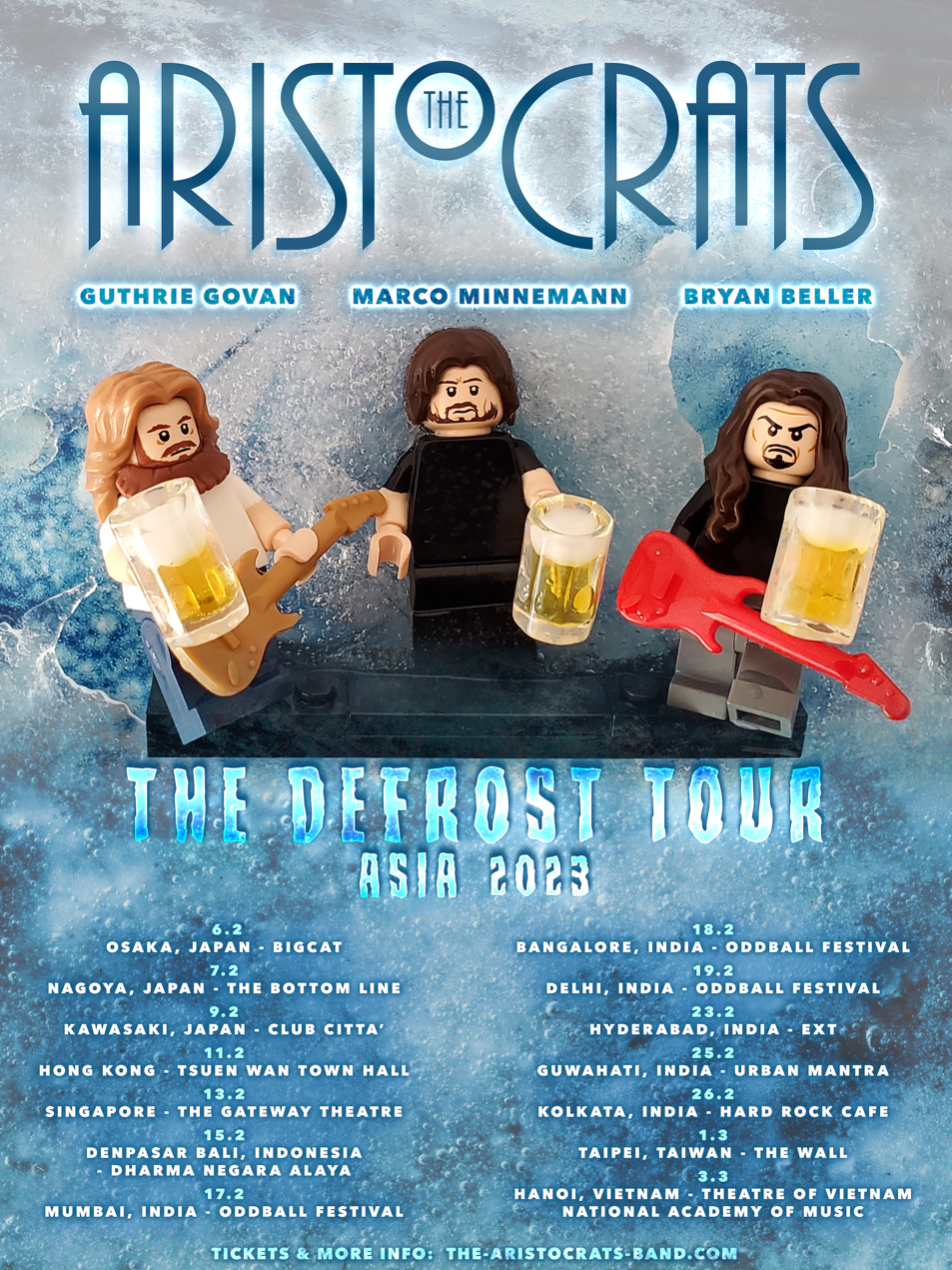 [For a high-resolution version of the above official promo image please click here:https://rjprmusic.com/the-aristocrats-press-materials]The Aristocrats, (guitarist Guthrie Govan, bassist Bryan Beller and drummer Marco Minnemann) will make their long-awaited return to the stages of Asia next year. This new announcement of shows scheduled for February and March 2023 sees them bolster their worldwide DEFROST tour with performances in Hong Kong, Indonesia, India, Taiwan and Vietnam added to the Asian leg, alongside dates in Japan and Singapore that were announced earlier in the year. Audiences starved for some trademark Aristocratic musical mayhem will be treated to a debut of select new material not yet released on any album, as well as a carefully curated collection of fan favorites and deep cuts. The ultra-power-trio issued a joint statement to mark the occasion: “We are humbled and grateful to be able to play our unique blend of Aristocratic music for audiences across Asia once again! From a place we know well like Japan, to our first ever shows in Indonesia and Singapore, to a second trip across India, as well as return visits to Hong Kong, Taiwan and Vietnam, it’s amazing that even with music as wild and experimental as ours, the language of music is universal. We can’t wait!”Over the past ten years The Aristocrats have released critically acclaimed albums, toured the world, and established themselves as one of the most musically original, refreshingly irreverent, and astoundingly entertaining instrumental rock-fusion acts on the planet. Anyone who’s witnessed their live musical high-wire act - employing random amounts of rock, jazz, pop, metal, and even traditional country – can attest that it is informed by the spirit of a true band, one whose improvisational soul allows for anything to happen onstage at any moment…including the occasional wink and nod at the audience. The Aristocrats DEFROST ASIA Tour – FEB/MAR 2023(info on ticket links below)
Full details for all shows, including ticket links as they become available, can be found on the Aristocrats website at: http://the-aristocrats-band.com/shows/For press inquiries and additional information such as photographs, please contact Ryan Jenkins of RJPR at ryan@rjprmusic.comAll studio and live releases by The Aristocrats can be purchased at: USA: https://www.hellomerch.com/collections/the-aristocratsUK: https://eu.hellomerch.com/collections/the-aristocrats EU: https://the-aristocrats-band-eu.com/ For more information on The Aristocrats, please visit: Website: http://the-aristocrats-band.com/Facebook: https://www.facebook.com/aristocratsbandTwitter: https://twitter.com/acratsband Instagram: https://instagram.com/thearistocratsband/ 
# # #DATEVENUECITY, COUNTRYFebruary 6, 2023BigcatOsaka, JapanFebruary 7, 2023The Bottom LineNagoya, JapanFebruary 9, 2023Club Citta’Kawasaki, JapanFebruary 11, 2023Tsuen Wan Town HallHong KongFebruary 13, 2023The Gateway TheatreSingaporeFebruary 15, 2023Dharma Negara AlayaDenpasar Bali, IndonesiaFebruary 17, 2023Oddball FestivalMumbai, IndiaFebruary 18, 2023Oddball FestivalBangalore, IndiaFebruary 19, 2023Oddball FestivalDelhi, IndiaFebruary 23, 2023EXTHyderabad, IndiaFebruary 25, 2023Urban MantraGuwahati, IndiaFebruary 26, 2023March 1, 2023March 3, 2023Hard Rock CafeThe WallTheatre of Vietnam National Academy of MusicKolkata, IndiaTaipei, TaiwanHanoi, Vietnam